Treppenlager EgcoscalTreppenlager Egcoscal F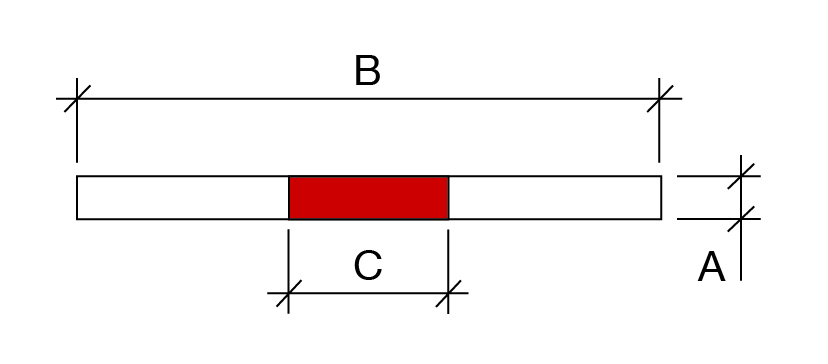 Treppenlager Egcoscal L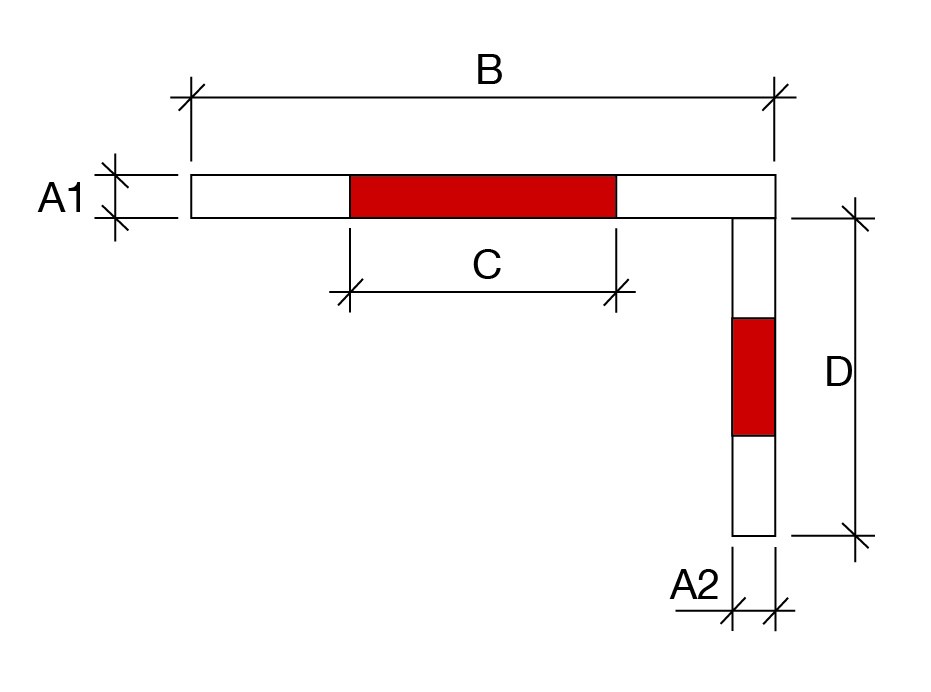 Treppenlager Egcoscal Z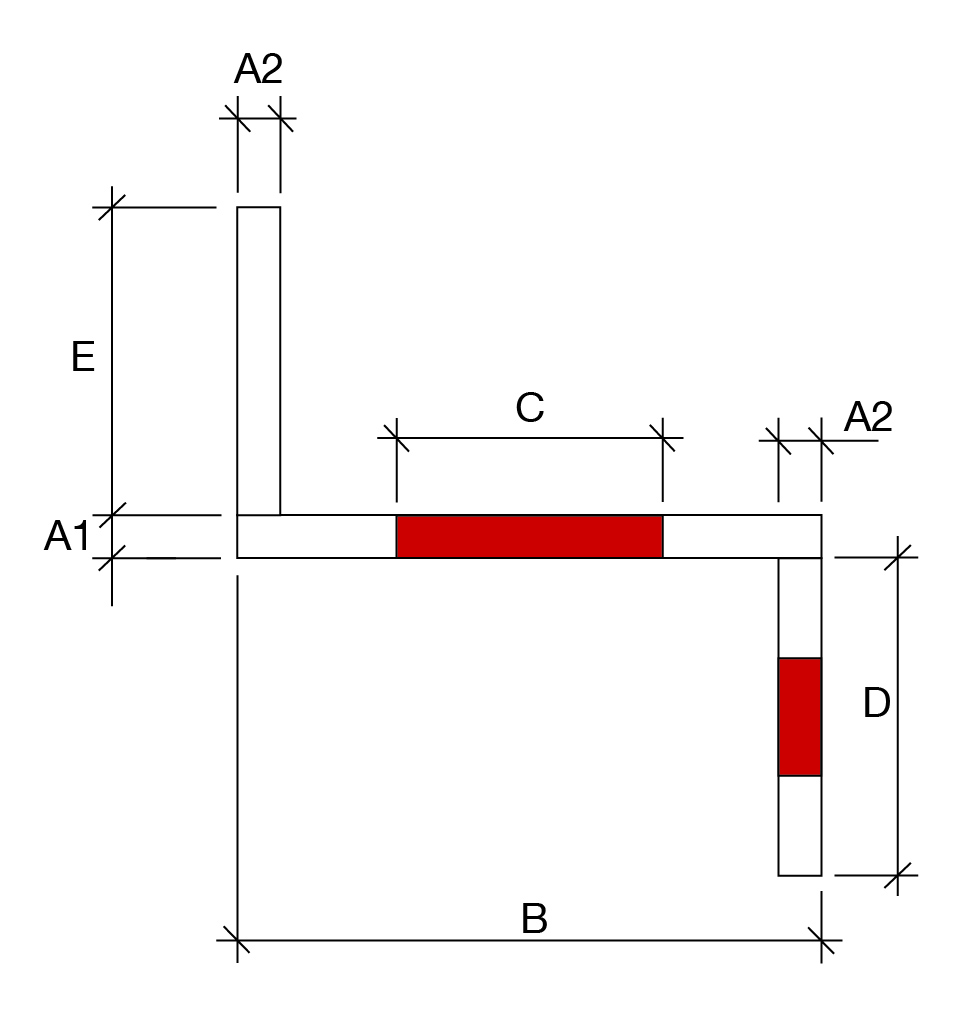 Treppensicherungsdübel Egcoscal TDListen Nr.:	     Zu Plan Nr.:	     Datum:	     Objekt:	     Objekt:	     Bauingenieur:	     Bauteil: 	     Bauteil: 	     Lieferadresse: 	     Lieferadresse: 	     Strasse, Nr.:	     Strasse, Nr.:	     Gez.:	     PLZ, Ort:	     PLZ, Ort:	     Liefertermin:	     Unternehmer: 	     Unternehmer: 	     Bauführer:	     Verrechnungsstelle:	     Verrechnungsstelle:	     Tel. Baustelle:	     Pos.TypA [mm]B [mm]C [mm]Länge [mm]Anzahl [St.]F 2020F 2020F 2020F 4040F 4040F      F      Pos.TypA1 [mm]A2 [mm]B [mm]C [mm]D [mm]Länge [mm]Anzahl [St.]L 2020L 2020L 2020L 4040L 4040L      L      Pos.TypA1 [mm]A2 [mm]B [mm]C [mm]D [mm]E [mm]Länge [mm]Anzahl [St.]Z 2020Z 2020Z 2020Z 4040Z 4040Z      Z      Pos.TypØ Dorn [mm]Länge [mm]Anzahl [St.]TD20Hülse